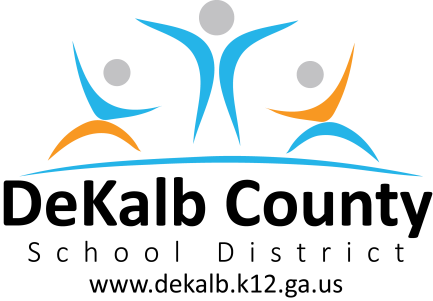         School Year/Semester: FALL 2023Course DescriptionDuring this semester, you will be introduced to the study of motion, forces, momentum, work, power, and energy. Energy in transition will be studied through the concept of waves. We will explore light and sound phenomenon, electricity, and magnetism. A study of modern physics will also be included. We will investigate physics concepts through labs and other activities.Curriculum Overview The following academic concepts will be covered. THIS IS ONLY A GUIDE AND IS SUBJECT TO CHANGE.BOARD-APPROVED INSTRUCTIONAL MATERIALS (In class access and online)GRADING SYSTEM: The DeKalb County School District believes that the most important assessment of student learning shall be conducted by the teachers as they observe and evaluate students in the context of ongoing classroom instruction. A variety of approaches, methodologies, and resources shall be used to deliver educational services and to maximize each student’s opportunity to succeed. Teachers shall evaluate student progress, report grades that represent the student’s academic achievement, and communicate official academic progress to students and parents in a timely manner through the electronic grading portal. See Board Policy IHA.Notes:  *English Learners (ELs) must not receive numerical or letter grades for the core content areas in elementary and middle school during their first year of language development. A grade of CS or CU must be assigned. This rule may be extended beyond the first year with approval from the EL Studies Program. English Learners must receive a grade for ESOL courses.Classroom rules:Be in class on time. The tardy policy will be enforced. Come to class prepared.Be courteous and respectful to everyone.All cell phones must be turned off and put in backpack out of sight. Dunwoody High School policy.Follow all lab safety rules. Absolutely no horseplay during lab activities.Cheating will result in a zero on the assignment involved. Your parents will be called.Work is considered late after the expected due date. That date will be posted on the board and will be on Canvas. Late penalties are as follows: 1 day -5, 2 days -10, 3 days or more = half credit. Please communicate with me if you have an issue that is hindering your ability to complete the task. Parents/Guardian’s – Please sign the syllabus acknowledgement form using the QR code to the right or https://forms.office.com/r/VQ1UKrzRn3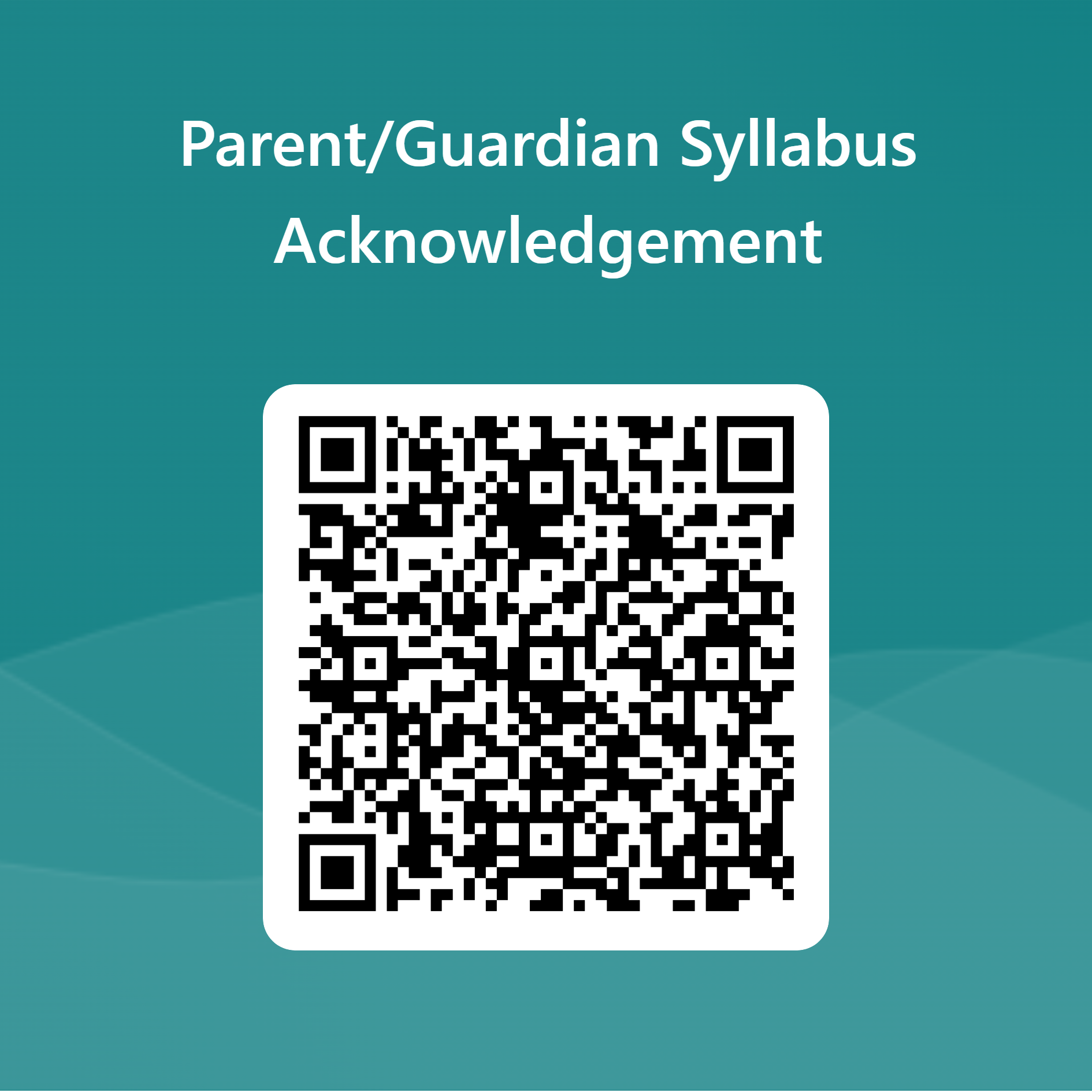 Course NamePhysical Science Course Code40.0110000 Physical ScienceSchool NameDunwoody High SchoolTeacher -NameTristan DruskySchool Phone Number678-874-8502Teacher EmailTristan_B_Drusky@dekalbschoolsga.orgSchool Websitehttp://www.dunwoodyhs.dekalb.k12.ga. us/Teacher WebsiteCanvas Class PageOffice & Tutorial HoursBy appointmentBy appointmentBy appointmentCURRICULUM OVERVIEWUnit 0 – Science Basics Unit 1 – Forces and MotionUnit 2 – EnergyUnit 3 – WavesUnit 4-  Electricity and MagnetismUnit 5 – Atomic and Nuclear Theory and the Periodic Table Unit 6 – Reactions and Properties of Matter Title Physical ScienceOnline book and/or resourcesPhysical Science, Georgia eTeacher EditionOnline student access code          (school specific)Log on to Clever Launchpad: Username is:studentnumber@dekalbschoolsga.orgGRADING CATEGORIES*GRADE PROTOCOLFormative and Diagnostic Assessments – 0% Assessment Tasks (Skills & Homework) – 25% Classwork (Guided, Independent, and Group Practice) – 45% Quizzes, Tests, and Projects – 30% A	90 – 100                               ~P (pass)B	80 – 89                                 ~F (fail)                C	71 – 79 D	70 F	Below 70DISTRICT EXPECTATIONS FOR SUCCESSDISTRICT EXPECTATIONS FOR SUCCESSSTUDENT PROGRESSSemester progress reports shall be issued four and a half, nine and thirteen and a half weeks into each semester.  The progress of students shall be evaluated frequently and plans shall be generated to remediate deficiencies as they are discovered. Plans shall include appropriate interventions designed to meet the needs of the students. See Board Policy IH.ACADEMIC INTEGRITYStudents will not engage in an act of academic dishonesty including, but not limited to, cheating, providing false information, falsifying school records, forging signatures, or using an unauthorized computer user ID or password. See the Code of Student Conduct - Student Rights and Responsibilities and Character Development Handbook.HOMEWORKHomework assignments should be meaningful and should be an application or adaptation of a classroom experience.  Homework is at all times an extension of the teaching/learning experience.  It should be considered the possession of the student and should be collected, evaluated and returned to the students. See Board Policy IHB.MAKE-UP WORK DUE TO ABSENCESWhen a student is absent because of a legal reason as defined by Georgia law or when the absence is apparently beyond the control of the student, the student shall be given an opportunity to earn grade(s) for those days absent. Make-up work must be completed within the designated time allotted. See Board Policy IHEA.SCHOOL EXPECTATIONS FOR SUCCESSSCHOOL EXPECTATIONS FOR SUCCESSCLASSROOM EXPECTATIONSEach student is recommended to keep an organized notebook. Each student is required to turn in a laboratory report for each activity. Homework/Classwork assignments will be given daily. These assignments will provide practice and follow-up to class discussions. You are expected to try all problems and questions in your assignment. Homework assignments will be taken-up and graded for completion and thoroughness periodically. Quizzes will be both announced and unannounced. An assessment will be given at the end of each unit. Assessments will be announced. The final exam is comprehensive. The final exam is based on tests, labs, and activities from the entire semester.MATERIALS AND SUPPLIESChromebook, Textbook, Pen, Pencil, Notebook, Lab BookEXTRA HELPBy appointmentPARENTS AS PARTNERSParents are encouraged to follow their student’s progress online. Parents are encouraged to contact the instructor via email when they have questions or concerns. It is the students’ responsibility to ensure they succeed in the course. 